Jane: How often do you exercise?(1)May: I exercise three times a week.(2)Jane: What kind of sports do you do?(3)May: I go swimming.(4)Jane: No wonder you look so healthy.(5)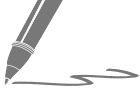 1.2.3.4.5.How often does Jane exercise?	(1) Zero	(2) One	(3) We don’t know.What sports does May do?	(1) Play basketball 	(2) Play tennis 	(3) Go swimmingHow often do you wash your car？(以“一個月兩次”回答)2. How often does your father exercise？(以“一週3次”回答)3. How often do your friends play computer games？(以“每天”回答)1. 你們多久游一次泳？2. 他去慢跑，我去游泳。3. 你多久遛一次狗？4. 他們多久看一次漫畫?5. 我的小孩(children)每天刷牙兩次。英文中文1.2.3.4.5.句子第1題第2題第3題第4題第5題得分1. ___________ ___________ she looks so ___________. (怪不得她看起來這麼的健康。)2. She is ___________ ___________ in music. (她對音樂不感興趣。)3. A: How ___________ do you go to the library? (你多久去圖書館一次？)B: I go to the library four ___________ a week. (我ㄧ星期去四次。)4. I see Amy ___________ a ___________. (我一個月見Amy一次。)5. She ___________ (be) ___________ in art. (她對美術很感興趣。)